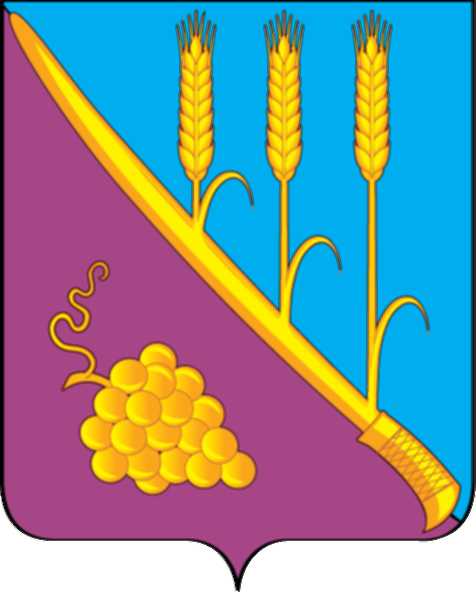 СОВЕТ СТАРОТИТАРОВСКОГО СЕЛЬСКОГО ПОСЕЛЕНИЯТЕМРЮКСКОГО РАЙОНАР Е Ш Е Н И Е  № 432     LXVIX сессия                                                                             III  созыва   « 22» января 2019 года                                                     ст. СтаротитаровскаяО внесении изменений в решение LXVI  сессии Совета Старотитаровского сельского поселения Темрюкского района от 29 ноября 2018 года № 419    «О бюджете Старотитаровского сельского поселения Темрюкского района на 2019 год»В соответствии с Бюджетным кодексом Российской Федерации, Федеральным Законом от 6 октября 2003 года № 131- ФЗ «Об общих принципах организации местного самоуправления в Российской Федерации», Уставом Старотитаровского сельского поселения Темрюкского района, Положением о бюджетном процессе в Старотитаровском сельском поселении Темрюкского района, на основании Постановления главы администрации (губернатора) Краснодарского края от 21 декабря 2018 г. N 870
«О распределении в 2019 году субсидий из краевого бюджета местным бюджетам муниципальных образований Краснодарского края на софинансирование расходных обязательств муниципальных образований по обеспечению в целях жилищного строительства земельных участков инженерной инфраструктурой, в том числе предоставленных (предоставляемых) семьям, имеющим трех и более детей, а также под стандартное жилье и жилье из быстровозводимых конструкций (по земельным участкам, находящимся в муниципальной собственности), в рамках подпрограммы «Жилище» государственной программы Краснодарского края «Комплексное и устойчивое развитие Краснодарского края в сфере строительства и архитектуры», в связи с передачей Старотитаровским сельским поселение Темрюкского района муниципальному району Темрюкский район полномочий на определение поставщиков (подрядчиков, исполнителей) при осуществлении конкурентных способов закупок товаров, работ, услуг для обеспечения муниципальных нужд в соответствии с Федеральным законом № 44 –ФЗ,  а также с необходимостью увеличения безвозмездных поступлений из федерального бюджета сумме 38,1 тыс. руб., из краевого бюджета в сумме  11 471,0 тыс.руб.,  направлением на расходы остатков средств бюджета Старотитаровского сельского поселения Темрюкского района по состоянию на 1 января 2018 года в сумме 358,4 тыс.рублей, Совет Старотитаровского сельского поселения Темрюкского района решил:1. Внести в решение LXVI  сессии  Совета Старотитаровского сельского поселения Темрюкского района от 29 ноября 2018 года № 419 «О бюджете Старотитаровского сельского поселения Темрюкского района на 2019 год»               следующие изменения:          1.1. Изменить основные характеристики бюджета Старотитаровского сельского поселения Темрюкского района на 2019 год:          1) в подпункте 1 пункта 1 после слов «общий объем доходов в сумме» слова «51 009,0 тыс. рублей» заменить словами «62 518,1 тыс. рублей»;          2)  в подпункте 2 пункта 1 после слов «общий объем расходов в сумме» слова «51 009,0 тыс. рублей» заменить словами «62 876,5 тыс. рублей»;          1.2 в подпункте 4 слова «дефицит  бюджета Старотитаровского сельского поселения Темрюкского района в сумме 0,0 тыс. рублей» заменить словами «дефицит  бюджета Старотитаровского сельского поселения Темрюкского района в сумме 358,4. рублей» 1.3 В пункте 5 слова «Утвердить в составе доходов бюджета Старотитаровского сельского поселения Темрюкского района безвозмездные поступления из краевого бюджета в сумме 1 032,8 тыс. рублей. »  заменить словами «Утвердить в составе доходов бюджета Старотитаровского сельского поселения Темрюкского района безвозмездные поступления из краевого бюджета в сумме 12 503,8 тыс. рублей.».         1.4 В пункте 6 слова «Утвердить в составе доходов бюджета Старотитаровского сельского поселения Темрюкского района безвозмездные поступления из федерального бюджета в сумме 405,4 тыс. рублей.» заменить словами «Утвердить в составе доходов бюджета Старотитаровского сельского поселения Темрюкского района безвозмездные поступления из федерального бюджета в сумме 443,5 тыс. рублей.»     	1.5 В пункте 16 после слов «объем бюджетных ассигнований муниципального дорожного фонда Старотитаровского сельского поселения Темрюкского района на 2019 год в сумме» слова «7 785,2 тыс. рублей» заменить словами «7 947,2 тыс. рублей».          1.6 Приложение №3 «Объем поступлений доходов в бюджет Старотитаровского сельского поселения Темрюкского района по кодам видов (подвидов) доходов  на 2019 год» изложить  в новой редакции, согласно приложению 1 к настоящему решению.      	1.7 В приложение № 5 «Распределение бюджетных ассигнований по разделам и подразделам классификации расходов бюджетов на 2019 год» -увеличить расходы:        1)в п.2 «Национальная оборона» цифру «405,4 » заменить цифрой «443,5»        2 ) в п.4 «Национальная экономика» цифру «7 845,2 » заменить цифрой «8007,2»         3) в п.5 «Жилищно-коммунальное хозяйство» цифру «2 946,2 » заменить цифрой «14 439,6».        4)в п.11 «Физическая культура и спорт» цифру «4 860,4 » заменить цифрой «5 042,5»-уменьшить расходы         1)  в п.1 «Общегосударственные вопросы» цифру «21 852,9» заменить цифрой «21 844,8».             1.8 Приложение № 5 «Распределение бюджетных ассигнований по разделам и подразделам классификации расходов бюджетов на 2019 год» изложить  в новой редакции, согласно приложению 2 к настоящему решению. 1.9.Приложение № 6 «Распределение бюджетных ассигнований по целевым статьям (муниципальным программам Старотитаровского сельского поселения Темрюкского района и непрограммным направлениям деятельности), группам (группам и подгруппам) видов расходов классификации расходов бюджетов на 2019 год» изложить  в новой редакции, согласно приложению 3 к настоящему решению.1.10.Приложение № 7 «Ведомственная структура расходов бюджета Старотитаровского сельского поселения Темрюкского района на 2019 год»  изложить  в новой редакции согласно приложению 4  к настоящему решению.1.11  Приложение № 8 «Источники внутреннего финансирования дефицита бюджета Старотитаровского сельского поселения Темрюкского  района, перечень статей источников финансирования дефицитов бюджетов на 2019 год» изложить  в новой редакции, согласно приложению 5  к настоящему решению.          2. Контроль  за исполнением данного решения оставляю за собой и  постоянной комиссией Совета Старотитаровского сельского поселения Темрюкского района по вопросам  экономики, бюджета, финансов, налогов и распоряжению муниципальной собственностью (Н.Г.Красницкая).  3. Официально опубликовать настоящее решение в периодическом печатном издании газеты «Станичная газета» и официально опубликовать (разместить) на официальном сайте муниципального образования Темрюкский район в информационно-телекоммуникационной сети «Интернет».        4. Решение вступает в силу  после его официального опубликования.Глава Старотитаровского сельскогопоселения Темрюкского района __________________А.Г. Титаренко« 22» января  2019 годаПредседатель Совета Старотитаровского сельского поселения Темрюкского района_______________И.А.Петренко« 22» января  2019 года